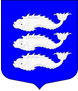 МУНИЦИПАЛЬНЫЙ СОВЕТВНУТРИГОРОДСКОГО МУНИЦИПАЛЬНОГО ОБРАЗОВАНИЯСАНКТ-ПЕТЕРБУРГАМУНИЦИПАЛЬНЫЙ ОКРУГ ВАСИЛЬЕВСКИЙ_______________________________________________________________РЕШЕНИЕ № 0817.03.2016 г.О внесении изменений в Решение Муниципального совета МО Васильевский от 21.11.2013 №92 «Об утверждении положения о денежном содержании муниципальных служащих, замещающих должности муниципальной службы в органах местного самоуправления внутригородского муниципальногообразования муниципальный округ Васильевский Санкт-Петербурга» Рассмотрев требование об изменении нормативного правового акта с целью исключения выявленного коррупциогенного фактора от 19 января 2016 года Заместителя прокурора Василеостровского района О.П. Улановой, руководствуясь Законом Санкт-Петербурга от 20 июля 2006 года № 348-54 «О реестре муниципальных должностей в Санкт-Петербурге, реестре должностей муниципальной службы в Санкт-Петербурге и предельных нормативах размеров оплаты труда депутатов муниципальных советов внутригородских муниципальных образований  Санкт-Петербурга, членов выборных органов местного самоуправления в Санкт-Петербурге, выборных должностных лиц местного самоуправления в Санкт-Петербурге, осуществляющих свои полномочия на постоянной основе, муниципальных служащих в Санкт-Петербурге», Муниципальный советРЕШИЛ:1. Внести следующие изменения в Положение о денежном содержании  муниципальных служащих, замещающих должности муниципальной службы в органах местного самоуправления внутригородского муниципального образования муниципальный округ Васильевский Санкт-Петербурга, утвержденное Решением Муниципального совета МО Васильевский от 22 марта 2012 года № 13-Р (далее – Положение): 1.1. Подпункт 2.2. Положения после слов «и принятыми в соответствии с ними» дополнить словом «муниципальными»;1.2. Абзац 2 пункта 4.3. Положения после слов «и оформляется» дополнить словом «муниципальным»;1.3. Абзац 2 пункта 5.3. Положения после слов «и оформляется» дополнить словом «муниципальным»;1.4. Абзац 3 пункта 6.2. Положения после слова «оформляется» дополнить словом «муниципальным»;1.5. Абзац 4 пункта 6.2. Положения после слова «оформляется» дополнить словом «муниципальным»;1.6. Абзац 2 пункта 7.3. Положения после слов «и оформляется» дополнить словом «муниципальным»;1.7. Раздел 8. Материальная помощь изложить в следующей редакции: «8. Материальная помощь 8.1.  Муниципальным служащим  выплачивается материальная помощь.Материальная помощь выплачивается в размере, кратном должностному окладу муниципального служащего, и максимальным размером не ограничивается.8.2. Материальная помощь выплачивается при предоставлении ежегодного оплачиваемого отпуска на основании письменного заявления муниципального служащего.8.3. Материальная помощь может быть выплачена и по другим основаниям:рождение ребенка;погребение близких родственников;другие исключительные случаи.Материальная помощь по указанным основаниям выплачивается на основании письменного заявления муниципального служащего и документов, подтверждающих вышеуказанные обстоятельства.8.4. Решение о выплате материальной помощи и определении ее размера принимается руководителем органа местного самоуправления или лицом его замещающим и оформляется муниципальным правовым актом органа местного самоуправления, в котором муниципальный служащий замещает должность муниципальной службы.Решение о выплате материальной помощи главе местной администрации муниципального образования и определении ее размера принимается главой муниципального образования и оформляется муниципальным правовым актом главы муниципального образования. 8.5. При утверждении фонда оплаты труда предусматриваются средства на выплату материальной помощи из расчета на одного работника в размере трех должностных окладов в год.».2. Опубликовать настоящее решение в установленном порядке и разместить на официальном сайте Муниципального совета внутригородского муниципального образования Санкт-Петербурга  муниципальный округ Васильевский в информационно-телекоммуникационной сети «Интернет» по адресу: www.msmov.spb.ru. 3. Контроль за исполнением настоящего решения возложить на Главу МО Васильевский.4. Настоящее решение вступает в силу со дня, следующего за днем его официального опубликования.  Глава внутригородского муниципального образования, исполняющий полномочия председателя муниципального совета 								К.А. Чебыкин